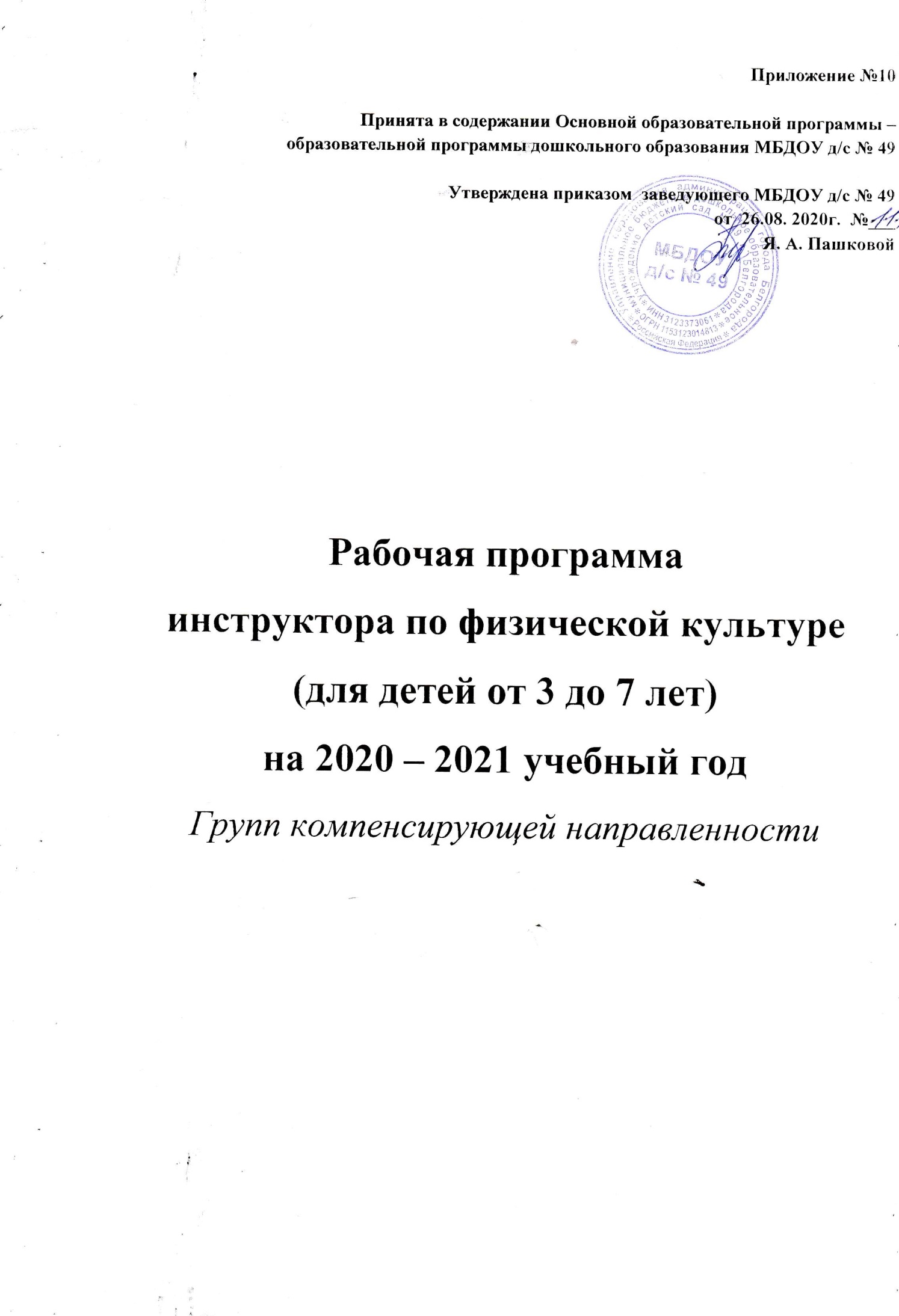 СОДЕРЖАНИЕПояснительная записка.Цели и задачи, принципы реализации образовательной области «Физическое развитие».Физкультурно-оздоровительная работа.Содержание психолого-педагогической работы.Планируемые результаты освоения программы.Учебный план по освоению образовательной области «Физическое развитие»Перспективно-тематическое планирование.Развивающая предметно-пространственная среда. Методическое обеспечение.ПОЯСНИТЕЛЬНАЯ ЗАПИСКАРабочая программа инструктора по физической культуре для детей от 5 до 7 лет группы компенсирующей направленности разработана и утверждена в структуре Адаптированной основной общеобразовательной программы – образовательной программы дошкольного образования МБДОУ д/с № 49 для детей с ограниченными возможностями здоровья – тяжелыми нарушениями речи в соответствии с требованиями нормативных документов:Закона №273-ФЗ «Об образовании в Российской Федерации» от 29.12.2012г.;Федеральных государственных образовательных стандартов дошкольного образования, утвержденных приказом Министерства образования и науки РФ от 17.10.2013 № 1155;Приказа МОиН РФ от 30.08.2013 года №1014 «Об утверждении порядка организации и осуществления образовательной деятельности по основным общеобразовательным программам - образовательным программам дошкольного образования»;Типового положения о специальном (коррекционном) образовательном учреждении для обучающихся, воспитанников с ограниченными возможностями здоровья (ред. от 10 марта 2009 г. № 216);Постановление Главного государственного санитарного врача Российской Федерации от 15 мая 2013 г. № 26 г. Москва от «Об утверждении СанПиН 2.4.1.3049-13«Санитарно-эпидемиологические требования к устройству, содержанию и организации режима работы дошкольных образовательных организаций» (Зарегистрировано в Минюсте России 29 мая 2013 г. № 28564)Программа определяет содержание и организацию образовательного процесса для дошкольников и направлена на формирование общей культуры, развития физических и личностных качеств, формирование предпосылок учебной деятельности, обеспечивающих социальную успешность, сохранение, укрепление здоровья детей дошкольного возраста, коррекцию недостатков в физическом развитии детей.Срок реализации программы - 2 года. Общий объем программы рассчитывается в соответствии с возрастом воспитанников, спецификой дошкольного образования и включает время, отведенное на непосредственно образовательную деятельность.ЦЕЛИ И ЗАДАЧИ, ПРИНЦИПЫ РЕАЛИЗАЦИИ ОБРАЗОВАТЕЛЬНОЙ ОБЛАСТИ «ФИЗИЧЕСКОЕ РАЗВИТИЕ»Цель: сохранение и укрепление физического и психического здоровья детей; формирование ценностного отношения к здоровому образу жизни интереса к физической культуре.Задачи:Формирование начальных представлений о здоровом образе жизни. Формирование у детей начальных представлений о здоровом образе жизни.Физическая культура. Сохранение, укрепление и охрана здоровья детей; повышение умственной и физической работоспособности, предупреждение утомления. Обеспечение гармоничного физического развития, совершенствование умений и навыков в основных видах движений, воспитание красоты, грациозности, выразительности движений, формирование правильной осанки. Формирование потребности в ежедневной двигательной деятельности. Развитие инициативы, самостоятельности и творчества в двигательной активности, способности к самоконтролю, самооценке при выполнении движений. Развитие интереса к участию в подвижных и спортивных играх и физических упражнениях, активности в самостоятельной двигательной деятельности; интереса и любви к спорту.Принципы:Научности- предполагает построение физического воспитания дошкольников в соответствии с закономерностями их социализации, психического и физического развития.Доступности- предполагает постановку детям в ходе занятий заданий, соответствующих уровню их социализации, психического и физического развития, определяющему их возможности понять то, что педагог доводит до них.Постепенности- определяет необходимость построения занятий физическими упражнениями в соответствии с правилами: от простого к сложному.Систематичности- обуславливает необходимость регулярности и преемственности при формировании у дошкольников знаний, умений и навыков, двигательного поведения, адекватных особенностям их развития.Сознательности и активности- предполагает формирование у детей устойчивого интереса к освоению новых движений, а так же стимулирование этого процесса, привитие навыков самоконтроля и самокоррекции действий в процессе физического воспитания, развитие самостоятельности, инициативы и творческих начал в двигательном поведении.Наглядности- базируется на всемерном использовании изначальной предрасположенности ребенка к чувственному восприятию окружающего мира. Этот принцип предусматривает активизацию всех органов чувств, поставляющих богатую информацию об изучаемом материале.Прочности- предполагает приучение дошкольников к многократному выполнению осваиваемых движений, так как только при этом условии возможно достижение необходимой степени автоматизации двигательных действий и преобразования их в двигательные навыки.Индивидуализации- организация учебного процесса, при котором выбор способов, приемов и темпа обучения, воспитания и развития обусловливается индивидуальным режимом детей в зависимости от физиологических особенностей возраста, состояния здоровья; различные учебно- методические, психолого- педагогические и организационно- управленческие мероприятия, обеспечивающие индивидуальный подход к развитию каждого ребенка.3. ФИЗКУЛЬТУРНО-ОЗДОРОВИТЕЛЬНАЯ РАБОТАДля реализации физического развития детей с целью расширения и углубления содержания образования в образовательной области «Физическое развитие» привлечен образовательный и воспитательный потенциал парциальной программы «Играйте на здоровье» Л.Н. Волошиной, который при наличии спортивной площадки и физкультурного зала, а также соответствующего детского спортивного оборудования позволяет решать следующие задачи:Формирование устойчивого интереса к играм с элементами спорта, спортивным упражнениям, желания использовать их в самостоятельной двигательной деятельности;Обогащение	двигательного	опыта	дошкольников	новыми	двигательными действиями, обучение правильной технике выполнения элементов спортивных игр;Содействие развитию двигательных способностей;Воспитание положительных морально-волевых качеств;Формирование навыков и стереотипов здорового образа жизни.Система	физкультурно-оздоровительных	мероприятий	ДОУ	включает	в	себя следующие направления:Оздоровительная и профилактическая работа:медицинские профилактические мероприятия,организация рационального питания,психолого-педагогические профилактические мероприятия,медико-педагогический контроль.Содействие совершенствованию физического воспитания:рациональная организация режима двигательной активности,взаимодействие с родителями, педагогами и социальными партнерами,развитие развивающей предметно-пространственной среды.Комплексное закаливание:общеукрепляющие мероприятия (воздушные, солнечные, водные процедуры, физическая активность)Систему физкультурно-оздоровительной работы реализует ряд сотрудников ДОУ:заведующийзаместитель заведующего по ХРстаршая медицинская сестрамедицинская сестрастарший воспитательпедагог-психологинструктор по физкультуревоспитателиТакже активно привлекаются родители воспитанников ДОУ и социальные партнеры. Во всех возрастных группах применяются лечебно – профилактические процедуры: витаминотерапия, рефлексотерапия, интересные формы закаливания: воздушные, водные,обтирание сухой рукавичкой при стабильном температурном режиме в группах и др.Содержание	физкультурно-оздоровительной	деятельности	инструктора	по физкультуре ДОУ реализуется через несколько направлений:Работа с детьмиВзаимодействие с педагогами ДОУВзаимодействие с родителямиВзаимодействие с социумомРазвитие развивающей предметно-пространственной средыВ рамках каждого из направлений используются разнообразные формы работы. Выделяются следующие формы работы с детьми:физкультурно-оздоровительные мероприятия,непосредственно образовательная деятельность (занятия физической культурой),работа по физическому воспитанию детей в режимных моментах.Все эти формы, отвечая общим задачам физического воспитания и всестороннего развития ребенка, находятся во взаимосвязи; каждая из них имеет свои специальные задачи, определяющие ее место в режиме дня дошкольного учреждения.Физкультурные занятия проводятся во всех возрастных группах три раза в неделю, при этом согласно СанПиН 2.4.1.3049-13 в старших и подготовительных группах одно занятие проводится на улице круглогодично. В летний оздоровительный период физкультурные занятия во всех возрастных группах проводятся на свежем воздухе.НОД на улице чаще проводится в форме спортивных тренировок, подвижных игр, игр с элементами спорта, зимой – ходьба на лыжах, катание на санках, скольжение по ледяным дорожкам.Режим двигательной активности4 . СОДЕРЖАНИЕ ПСИХОЛОГО-ПЕДАГОГИЧЕСКОЙ РАБОТЫОсобенности физического развития детей старшего дошкольного возраста 5-7 летВозрастной период от 5 до 7 лет называют периодом «первого вытяжения», когда за один год ребенок может Вырасти на 7—10 см. Средний рост Дошкольника 5 лет составляет около 106,0—107,0 см, а масса тела 17—18 кг. На протяжении шестого года жизни средняя прибавка массы тела в месяц 200,0 г, а роста — 0,5 см. Развитие опорно-двигательной системы (скелет, суставно-связочный аппарат, мускулатура) ребенка к пяти-шести годам еще не завершено. Каждая из 206 костей продолжает меняться по размеру, форме,  строению, причем у разных костей фазы развития неодинаковы. Сращение частей решетчатой кости черепа и окостенение слухового прохода заканчиваются к шести годам. Сращение же между собой частей затылочной, основной и обеих половин лобной костей черепа к этому возрасту еще не завершено. Между костями черепа сохраняются хрящевые зоны, поэтому рост головного мозга продолжается (окружность головы ребенка к шести годам равна примерно 50 см). Окостенение опорных костей носовой перегородкиначинается с З—4 лет, но к шести годам еще не окончено. Эти особенности воспитатель должен учитывать при проведении подвижных игр, игровых упражнений и физкультурных занятий, так как даже самые легкие ушибы в области носа и уха могут привести к травмам.Позвоночный столб ребенка 5—7 лет чувствителен к деформирующим воздействиям. Скелетная мускулатура характеризуется слабым развитием сухожилий, фасций, связок. При излишней массе тела, а также при неблагоприятных условиях (например, при частом поднятии тяжестей) осанка ребенка нарушается: может появиться вздутый или отвислый живот, плоскостопие, у мальчиков образоваться грыжа.Диспропорционально формируются у дошкольников и некоторые суставы. Например, в период до 5 лет сумка локтевого сустава у ребенка растет быстро, а кольцеобразная связка, удерживающая в правильном положении головку лучевой кости, оказывается слишком свободной. Вследствие этого нередко возникает подвывих (если потянуть малыша за руку). Педагог должен обязательно предупреждать об этом родителей.У детей 5—7 лет наблюдается и незавершенность строения стопы. В связи с этим необходимо предупреждать появление и закрепление у детей плоскостопия, причиной которого могут стать обувь большего, чем нужно, размера, излишняя масса тела, перенесенные заболевания. В развитии мышц выделяют несколько этапов. Один из них — это возраст 6 лет. К шести годам у ребенка хорошо развиты крупные мышцы туловища и конечностей, но по-прежнему слабы мелкие мышцы, особенно кистей рук. Поэтому дети относительно легко усваивают задания в ходьбе, беге, прыжках, но известные трудности возникают при выполнении упражнений, связанных с работой мелких мышц.Основой проявления двигательной деятельности является развитие устойчивого равновесия. Оно зависит от степени взаимодействия проприоцептивных, вестибулярных и других рефлексов, а также от массы тела и площади опоры. С возрастом показатели сохранения устойчивого равновесия у ребенка улучшаются. При выполнении упражнений на равновесие девочки имеют некоторое преимущество перед мальчиками. В целом в старшей группе детям по-прежнему легче удаются упражнения, где имеется большая площадь опоры.Благодаря опыту и целенаправленным занятиям физической культурой (занятия, игровые упражнения, подвижные игры) упражнения по технике движений дети шестилетнего возраста выполняют более правильно и осознанно. Они уже способны дифференцировать свои мышечные усилия, а это означает, что появляется доступность в умении выполнять упражнения с различной амплитудой, переходить от медленных к более быстрым движениям по заданию воспитателя, т. е. менять темп. При проведении общеразвивающих упражнений воспитатель учитывает, что детям данного возраста хорошо знакомы направления движений: вверх, вниз, вправо, влево и т. д. Ребята способны осуществлять частичный контроль выполняемых действий, на основе предварительного объяснения упражнения самостоятельно выполнять многие виды упражнений.У детей шестилетнего возраста появляется аналитическое восприятие разучиваемых движений, что значительно по сравнению с предыдущим возрастным контингентом ускоряет формирование двигательных навыков и качественно их улучшает.Развитие центральной нервной системы характеризуется ускоренным формированием морфофизиологических признаков. Так, поверхность мозга шестилетнего ребенка составляет уже более 90% размера коры головного мозга взрослого человека. Бурно развиваются лобные доли мозга; дети старшего дошкольного возраста осознают последовательность событий, понимают сложные обобщения. В этом возрасте совершенствуются основные процессы: возбуждение, и особенно торможение, и несколько легче в данный период формируются все виды условного торможения. Задания детям, основанные на торможении, следует разумно дозировать, так как выработка тормозных реакций сопровождается изменением частоты сердечных сокращений, дыхания, что свидетельствует о значительной нагрузке на нервную систему.У детей 5- 6 лет динамические стереотипы, составляющие биологическую основунавыков и привычек, формируются достаточно быстро, но перестройка их затруднена, что свидетельствует о недостаточной подвижности нервных процессов. Например, ребенок отрицательно реагируют на смену привычного уклада жизни. С целью совершенствования подвижности нервных процессов и придания гибкости формируемым навыкам используют прием создания нестандартной (частично на время измененной) обстановки при проведении режимных процессов, подвижных игр и т. д.Развитие сердечно-сосудистой и дыхательной систем. К пяти годам размеры сердца у ребенка (по сравнению с периодом новорожденного) увеличиваются в 4 раза. Интенсивно формируется и сердечная деятельность, но процесс этот не завершается на протяжении всего дошкольного возраста. В первые годы жизни пульс ребенка неустойчив и не всегда ритмичен. Средняя его частота к шести-семи годам составляет 92— 95 ударов в минуту. К семи-восьми годам развитие нервного аппарата, регулирующего сердечную деятельность, в основном заканчивается и работа сердца становится более ритмичной.Размеры и строение дыхательных путей дошкольника отличаются от таковых у взрослого. Они значительно уже, поэтому нарушение температурного режима и влажности воздуха в помещении приводят к заболеваниям органов дыхания. Важна и правильная организация двигательной активности дошкольников. При ее недостаточности число заболеваний органов дыхания увеличивается примерно на 20%. Жизненная емкость легких у пяти-шестилетних детей в среднем равна 1100—1200 см3, но она зависит и от многих факторов: длины тела, типа дыхания и др. Число дыханий в минуту в среднем —25. Максимальная вентиляция легких к 6 годам составляет примерно 42 дц3 воздуха в минуту. При выполнении гимнастических упражнений она увеличивается в 2—7 раз, а при беге — ее больше.Характеристики особенностей развития детей дошкольного возраста с ОНРРазвитие двигательной сферы.Детям с недоразвитием речи наряду с общей соматической ослабленностью и замедленным развитием локомоторных функций присуще и некоторое отставание в развитии двигательной сферы. Этот факт подтверждается анализом анамнестических сведений. У значительной части детей двигательная недостаточность выражается в виде плохой координации сложных движений, неуверенности в воспроизведении точно дозированных движений, снижении скорости и ловкости их выполнения. Наибольшие трудности представляет выполнение движений по словесной и особенно многоступенчатой инструкциям. Дети отстают от нормально развивающихся сверстников в точном воспроизведении двигательного задания по пространственно-временным параметрам, нарушают последовательность элементов действия, опускают его составные части.Например, им трудны такие движения, как перекатывания мяча с руки на руку, передачи его с небольшого расстояния, удары об пол с попеременным чередованием, прыжки на правой и левой ноге, ритмические движения под музыку. Типичным является и недостаточный самоконтроль при выполнении задания.Развитие мелкой моторики рук.У детей с нарушениями речи наблюдаются особенности в формировании мелкой моторики рук. Это проявляется прежде всего в недостаточной координации пальцев рук. Названные отклонения в двигательной сфере наиболее ярко проявляются у детей с дизартрией. Однако нередки случаи, когда указанные трудности характерны и для детей с другими аномалиями.Старшая группа (от 5 до 6 лет) Основные цели и задачиРасширять представления об особенностях функционирования и целостности человеческого организма. Акцентировать внимание детей на особенностях их организма и здоровья.Расширять представления о составляющих (важных компонентах) здорового образажизни (правильное питание, движение, сон и солнце, воздух и вода — наши лучшие друзья) и факторах, разрушающих здоровье.Формировать представления о зависимости здоровья человека от правильного питания; умения определять качество продуктов, основываясь на сенсорных ощущениях.Расширять представления о роли гигиены и режима дня для здоровья человека.Формировать представления о правилах ухода за больным (заботиться о нем, не шуметь, выполнять его просьбы и поручения). Воспитывать сочувствие к болеющим. Формировать умение характеризовать свое самочувствие.Знакомить детей с возможностями здорового человека.Формировать потребность в здоровом образе жизни. Прививать интерес к физической культуре и спорту и желание заниматься физкультурой и спортом.Знакомить с доступными сведениями из истории олимпийского движения.Знакомить с основами техники безопасности и правилами поведения в спортивном зале и на спортивной площадке.Продолжать	формировать	правильную	осанку;	умение	осознанно	выполнять движения.Совершенствовать двигательные умения и навыки детей.Развивать быстроту, силу, выносливость, гибкость.Закреплять умение легко ходить и бегать, энергично отталкиваясь от опоры.Учить бегать наперегонки, с преодолением препятствий.Учить лазать по гимнастической стенке, меняя темп.Учить прыгать в длину, в высоту с разбега, правильно разбегаться, отталкиваться и приземляться в зависимости от вида прыжка, прыгать на мягкое покрытие через длинную скакалку, сохранять равновесие при приземлении.Учить сочетать замах с броском при метании, подбрасывать и ловить мяч одной рукой, отбивать его правой и левой рукой на месте и вести при ходьбе.Учить ходить на лыжах скользящим шагом, подниматься на склон, спускаться с горы. Учить ориентироваться в пространстве.Учить элементам спортивных игр, играм с элементами соревнования, играм- эстафетам.Приучать помогать взрослым готовить физкультурный инвентарь к занятиям физическими упражнениями, убирать его на место.Поддерживать интерес детей к различным видам спорта, сообщать им некоторые сведения о событиях спортивной жизни страны.Подвижные игры. Продолжать учить детей самостоятельно организовывать знакомые подвижные игры, проявляя инициативу и творчество.Воспитывать у детей стремление участвовать в играх с элементами соревнования, играх-эстафетах.Учить спортивным играм и упражнениям.Перечень основных движений, подвижных игр и упражнений Основные движения.Ходьба. Ходьба обычная, на носках (руки за голову), на пятках, на наружных сторонах стоп, с высоким подниманием колена (бедра), перекатом с пятки на носок, приставным шагом вправо и влево. Ходьба в колонне по одному, по двое, по трое, вдоль стен зала с поворотом, с выполнением различных заданий воспитателя.Упражнения в равновесии. Ходьба по узкой рейке гимнастической скамейки, веревке (диаметр 1,5–3 см), по наклонной доске прямо и боком, на носках. Ходьба по гимнастической скамейке, с перешагиванием через набивные мячи, приседанием на середине, раскладыванием и собиранием предметов, прокатыванием перед собой мяча двумя руками, боком (приставным шагом), с мешочком песка на голове. Ходьба понаклонной доске вверх и вниз на носках, боком (приставным шагом). Кружение парами, держась за руки.Бег. Бег обычный, на носках, с высоким подниманием колена (бедра), мелким и широким шагом, в колонне по одному, по двое; змейкой, врассыпную, с препятствиями. Непрерывный бег в течение 1,5–2 минут в медленном темпе, бег в среднем темпе на 80– 120 м (2–3 раза) в чередовании с ходьбой; челночный бег 3 раза по 10 м. Бег на скорость:20 м примерно за 5–5,5 секунды (к концу года — 30 м за 7,5–8,5 секунды). Бег по наклонной доске вверх и вниз на носках, боком, приставным шагом. Кружение парами, держась за руки.Ползание и лазанье. Ползание на четвереньках змейкой между предметами в чередовании с ходьбой, бегом, переползанием через препятствия; ползание на четвереньках (расстояние 3–4 м), толкая головой мяч; ползание по гимнастической скамейке, опираясь на предплечья и колени, на животе, подтягиваясь руками. Перелезание через несколько предметов подряд, пролезание в обруч разными способами, лазанье по гимнастической стенке (высота 2,5 м) с изменением темпа, перелезание с одного пролета на другой, пролезание между рейками.Прыжки. Прыжки на двух ногах на месте (по 30–40 прыжков 2–3 раза) в чередовании с ходьбой, разными способами (ноги скрестно, ноги врозь, одна нога впереддругая назад), продвигаясь вперед (на расстояние 3–4 м). Прыжки на одной ноге (правой и левой) на месте и продвигаясь вперед, в высоту с места прямо и боком через 5–6 предметов — поочередно через каждый (высота 15–20 см). Прыжки на мягкое покрытие высотой 20 см, прыжки с высоты 30 см в обозначенное место, прыжки в длину с места (не менее 80 см), в длину с разбега (примерно 100 см), в высоту с разбега (30–40 см). Прыжки через короткую скакалку, вращая ее вперед и назад, через длинную скакалку (неподвижную и качающуюся).Бросание, ловля, метание. Бросание мяча вверх, о землю и ловля его двумя руками (не менее 10 раз подряд); одной рукой (правой, левой не менее 4–6 раз); бросание мяча вверх и ловля его с хлопками. Перебрасывание мяча из одной руки в другую, друг другу из разных исходных положений и построений, различными способами (снизу, из-за головы, от груди, с отскоком от земли). Отбивание мяча о землю на месте с продвижением шагом вперед (на расстояние 5–6 м), прокатывание набивных мячей (вес 1 кг). Метание предметов на дальность (не менее 5–9 м), в горизонтальную и вертикальную цель (центр мишени на высоте 1 м) с расстояния 3–4 м.Групповые упражнения с переходами. Построение в колонну по одному, в шеренгу, круг; перестроение в колонну по двое, по трое; равнение в затылок, в колонне, в шеренге. Размыкание в колонне — на вытянутые руки вперед, в шеренге — на вытянутые руки в стороны. Повороты направо, налево, кругом переступанием, прыжком.Ритмическая гимнастика. Красивое, грациозное выполнение знакомых физических упражнений под музыку. Согласование ритма движений с музыкальным сопровождением.Общеразвивающие упражненияУпражнения для кистей рук, развития и укрепления мышц плечевого пояса. Разводить руки в стороны из положения руки перед грудью; поднимать руки вверх и разводить в стороны ладонями вверх из положения руки за голову. Поднимать руки со сцепленными в замок пальцами (кисти повернуты тыльной стороной внутрь) вперед- вверх; поднимать руки вверх-назад попеременно, одновременно. Поднимать и опускать кисти; сжимать и разжимать пальцы.Упражнения для развития и укрепления мышц спины и гибкости позвоночника. Поднимать руки вверх и опускать вниз, стоя у стены и касаясь ее затылком, плечами, спиной, ягодицами и пятками. Поочередно поднимать согнутые прямые ноги,  прижавшись к гимнастической стенке и взявшись руками за рейку на уровне пояса. Поворачиваться, разводя руки в стороны, из положений руки перед грудью, руки за голову. Поочередно отводить ноги в стороны из упора, присев; двигать ногами, скрещиваяих из исходного положения лежа на спине. Подтягивать голову и ноги к груди (группироваться).Упражнения для развития и укрепления мышц брюшного пресса и ног. Переступать на месте, не отрывая носки ног от пола. Приседать (с каждым разом все ниже), поднимая руки вперед, вверх, отводя их за спину. Поднимать прямые ноги вперед (махом); выполнять выпад вперед, в сторону (держа руки на поясе, совершая руками движения вперед, в сторону, вверх). Захватывать предметы пальцами ног, приподнимать и опускать их; перекладывать, передвигать их с места на место. Переступать приставным шагом в сторону на пятках, опираясь носками ног о палку (канат).Статические упражнения. Сохранять равновесие, стоя на гимнастической скамейке на носках, приседая на носках; сохранять равновесие после бега и прыжков (приседая на носках, руки в стороны), стоя на одной ноге, руки на поясе.Спортивные упражнения.Катание на санках. Катать друг друга на санках, кататься с горки по двое.Выполнять повороты при спуске.Скольжение. Скользить по ледяным дорожкам с разбега, приседая и вставая во время скольжения.Ходьба на лыжах. Ходить на лыжах скользящим шагом. Выполнять повороты на месте и в движении. Подниматься на горку лесенкой, спускаться с нее в низкой стойке. Проходить на лыжах в медленном темпе дистанцию 1–2 км.Игры на лыжах. «Кто первый повернется?», «Слалом», «Подними»,«Догонялки».Спортивные игрыГородки. Бросать биты сбоку, занимая правильное исходное положение. Знать 3–4 фигуры. Выбивать городки с полукона (2–3 м) и кона (5–6 м).Элементы баскетбола. Перебрасывать мяч друг другу двумя руками от груди, вести мяч правой, левой рукой. Бросать мяч в корзину двумя руками от груди.Бадминтон. Отбивать волан ракеткой, направляя его в определенную сторону.Играть в паре с воспитателем.Элементы футбола. Прокатывать мяч правой и левой ногой в заданном направлении. Обводить мяч вокруг предметов; закатывать в лунки, ворота; передавать ногой друг другу в парах, отбивать о стенку несколько раз подряд.Элементы хоккея. Прокатывать шайбу клюшкой в заданном направлении, закатывать ее в ворота. Прокатывать шайбу друг другу в парах.Подвижные игрыС бегом. «Ловишки», «Уголки», «Парный бег», «Мышеловка», «Мы веселые ребята», «Гуси-лебеди», «Сделай фигуру», «Караси и щука»,«Перебежки», «Хитрая лиса», «Встречные перебежки», «Пустое место»,«Затейники», «Бездомный заяц».С прыжками. «Не оставайся на полу», «Кто лучше прыгнет?», «Удочка», «С кочки на кочку», «Кто сделает меньше прыжков?», «Классы».С лазаньем и ползанием. «Кто скорее доберется до флажка?», «Медведь и пчелы»,«Пожарные на ученье».С метанием. «Охотники и зайцы», «Брось флажок», «Попади в обруч»,«Сбей мяч», «Сбей кеглю», «Мяч водящему», «Школа мяча», «Серсо».Эстафеты. «Эстафета парами», «Пронеси мяч, не задев кеглю», «Забрось мяч в кольцо», «Дорожка препятствий».С элементами соревнования. «Кто скорее пролезет через обруч к флажку?», «Кто быстрее?», «Кто выше?».Народные игры. «Гори, гори ясно!» и др.Подготовительная группа (от 6 до 7 лет) Основные цели и задачиРасширять представления детей о рациональном питании (объем пищи, последовательность ее приема, разнообразие в питании, питьевой режим).Формировать представления о значении двигательной активности в жизни человека; умения использовать специальные физические упражнения для укрепления своих органов и систем.Формировать представления об активном отдыхе.Расширять представления о правилах и видах закаливания, о пользе закаливающих процедур.Расширять представления о роли солнечного света, воздуха и воды в жизни человека и их влиянии на здоровье.Формировать потребность в ежедневной двигательной деятельности.Воспитывать	умение	сохранять	правильную	осанку	в	различных	видах деятельности.Совершенствовать	технику	ocновных	движений,	добиваясь	естественности, легкости, точности, выразительности их выполнения.Закреплять умение соблюдать заданный темп в ходьбе и беге.Учить сочетать разбег с отталкиванием в прыжках на мягкое покрытие, в длину и высоту с разбега.Добиваться активного движения кисти руки при броске.Учить перелезать с пролета на пролет гимнастической стенки по диагонали.Учить быстро перестраиваться на месте и во время движения, равняться в колонне, шеренге, кругу; выполнять упражнения ритмично, в указанном воспитателем темпе.Развивать психофизические качества: силу, быстроту, выносливость, ловкость, гибкость.Продолжать упражнять детей в статическом и динамическом равновесии,  развивать координацию движений и ориентировку в пространстве.Закреплять навыки выполнения спортивных упражнений.Учить самостоятельно следить за состоянием физкультурного инвентаря, спортивной формы, активно участвовать в уходе за ними.Обеспечивать разностороннее развитие личности ребенка: воспитывать выдержку, настойчивость, решительность, смелость, организованность, инициативность, самостоятельность, творчество, фантазию.Продолжать учить детей самостоятельно организовывать подвижные игры, придумывать собственные игры, варианты игр, комбинировать движения.Поддерживать интерес к физической культуре и спорту, отдельным достижениям в области спорта.Подвижные игры. Учить детей использовать разнообразные подвижные игры (в том числе игры с элементами соревнования), способствующие развитию психофизических качеств (ловкость, сила, быстрота, выносливость, гибкость), координации движений, умения ориентироваться в пространстве; самостоятельно организовывать знакомые подвижные игры со сверстниками, справедливо оценивать свои результаты и результаты товарищей.Учить придумывать варианты игр, комбинировать движения, проявляя творческие способности.Развивать интерес к спортивным играм и упражнениям (городки, бадминтон, баскетбол, настольный теннис, хоккей, футбол).Основные движения.Ходьба. Ходьба обычная, на носках с разными положениями рук, на пятках, на наружных сторонах стоп, с высоким подниманием колена (бедра), широким и мелким шагом, приставным шагом вперед и назад, гимнастическим шагом, перекатом с пятки наносок; ходьба в полуприседе. Ходьба в колонне по одному, по двое, по трое, по четыре, в шеренге.Ходьба в разных направлениях: по кругу, по прямой с поворотами, змейкой, врассыпную. Ходьба в сочетании с другими видами движений.Упражнения в равновесии. Ходьба по гимнастической скамейке боком приставным шагом; с набивным мешочком на спине; приседая на одной ноге и пронося другую махом вперед сбоку скамейки; поднимая прямую ногу и делая под ней хлопок; с остановкой посередине и перешагиванием (палки, веревки), с приседанием и поворотом кругом, с перепрыгиванием через ленточку. Ходьба по узкой рейке гимнастической скамейки, по веревке (диаметр 1,5–3 см) прямо и боком. Кружение с закрытыми глазами (с остановкой и выполнением различных фигур).Бег. Бег обычный, на носках, высоко поднимая колено, сильно сгибая ноги назад, выбрасывая прямые ноги вперед, мелким и широким шагом. Бег в колонне по одному, по двое, из разных исходных положений, в разных направлениях, с различными заданиями, с преодолением препятствий. Бег со скакалкой, с мячом, по доске, бревну, в чередовании с ходьбой, прыжками, с изменением темпа. Непрерывный бег в течение 2–3 минут. Бег со средней скоростью на 80–120 м (2—4 раза) в чередовании с ходьбой; челночный бег 3—5 раз по 10 м. Бег на скорость: 30 м примерно за 6,5–7,5 секунды к концу года.Ползание, лазанье. Ползание на четвереньках по гимнастической скамейке, бревну; ползание на животе и спине по гимнастической скамейке, подтягиваясь руками и отталкиваясь ногами. Пролезание в обруч разными способами; подлезание под дугу, гимнастическую скамейку несколькими способами подряд (высота 35–50 см). Лазанье по гимнастической стенке с изменением темпа, сохранением координации движений, использованием перекрестного и одноименного движения рук и ног, перелезанием с пролета на пролет по диагонали.Прыжки. Прыжки на двух ногах: на месте (разными способами) по 30 прыжков 3— 4 раза в чередовании с ходьбой, с поворотом кругом, продвигаясь вперед на 5–6 м, с зажатым между ног мешочком с песком.Прыжки через 6—8 набивных мячей последовательно через каждый; на одной ноге через линию, веревку вперед и назад, вправо и влево, на месте и с продвижением. Прыжки вверх из глубокого приседа, на мягкое покрытие с разбега (высота до 40 см). Прыжки с высоты 40 см, в длину с места (около 100 см), в длину с разбега (180–190 см), вверх с места, доставая предмет, подвешенный на 25–30 см выше поднятой руки ребенка, с разбега (не менее 50 см). Прыжки через короткую скакалку разными способами (на двух ногах, с ноги на ногу), прыжки через длинную скакалку по одному, парами, прыжки через большой обруч (как через скакалку). Подпрыгивание на двух ногах, стоя на скамейке, продвигаясь вперед; прыжки на двух ногах с продвижением вперед по наклонной поверхности.Бросание, ловля, метание. Перебрасывание мяча друг другу снизу, из-за головы (расстояние 3–4 м), из положения сидя ноги скрестно; через сетку. Бросание мяча вверх, о землю, ловля его двумя руками (не менее20 раз), одной рукой (не менее 10 раз), с хлопками, поворотами. Отбивание мяча правой и левой рукой поочередно на месте и в движении.Ведение мяча в разных направлениях. Перебрасывание набивных мячей.Метание на дальность (6–12 м) левой и правой рукой. Метание в цель из разных положений (стоя, стоя на коленях, сидя), метание в горизонтальную и вертикальную цель (с расстояния 4–5 м), метание в движущуюся цель.Групповые упражнения с переходами. Построение (самостоятельно) в колонну по одному, в круг, шеренгу. Перестроение в колонну по двое, по трое, по четыре на ходу, из одного круга в несколько (2—3). Расчет на «первый-второй» и перестроение из одной шеренги в две; равнение в колонне, шеренге, круге; размыкание и смыкание приставным шагом; повороты направо, налево, кругом.Ритмическая гимнастика. Красивое, грациозное выполнение физических упражнений под музыку. Согласование ритма движений с музыкальным сопровождением.Общеразвивающие упражненияУпражнения для кистей рук, развития и укрепления мышц плечевого пояса. Поднимать рук вверх, вперед, в стороны, вставая на носки (из положения стоя, пятки вместе, носки врозь), отставляя ногу назад на носок, прижимаясь к стенке; поднимать руки вверх из положения руки к плечам. Поднимать и опускать плечи; энергично разгибать согнутые в локтях руки (пальцы сжаты в кулаки), вперед и в стороны; отводить локти назад (рывки 2—3 раза) и выпрямлять руки в стороны из положения руки перед грудью; выполнять круговые движения согнутыми в локтях руками (кисти у плеч). Вращать обруч одной рукой вокруг вертикальной оси, на предплечье и кисти руки перед собой и сбоку; вращать кистями рук. Разводить и сводить пальцы; поочередно соединять все пальцы с большим.Упражнения для развития и укрепления мышц спины и гибкости позвоночника. Опускать и поворачивать голову в стороны. Поворачивать туловище в стороны, поднимая руки вверх — в стороны из положения руки к плечам (руки из-за головы). В упоре сидя поднимать обе ноги (оттянув носки), удерживая ноги в этом положении; переносить прямые ноги через скамейку, сидя на ней в упоре сзади. Из положения лежа на спине (закрепив ноги) переходить в положение сидя и снова в положение лежа. Прогибаться, лежа на животе. Из положения лежа на спине поднимать обе ноги одновременно, стараясь коснуться лежащего за головой предмета. Из упора присев переходить в упор на одной ноге, отводя другую ногу назад (носок опирается о пол). Поочередно поднимать ногу, согнутую в колене; поочередно поднимать прямую ногу стоя, держась за опору.Упражнения для развития и укрепления мышц брюшного пресса и ног. Выставлять ногу вперед на носок скрестно: приседать, держа руки за головой; поочередно  пружинисто сгибать ноги (стоя, ноги врозь); приседать из положения ноги врозь, перенося массу тела с одной ноги на другую, не поднимаясь. Выполнять выпад вперед, в сторону; касаться носком выпрямленной ноги (мах вперед) ладони вытянутой вперед руки (одноименной и разноименной); свободно размахивать ногой вперед-назад, держась за опору. Захватывать ступнями ног палку посередине и поворачивать ее на полу.Статические упражнения. Сохранять равновесие, стоя на скамейке, кубе на носках, на одной ноге, закрыв глаза, балансируя на большом набивном мяче (вес 3 кг). Выполнять общеразвивающие упражнения, стоя на левой или правой ноге и т. п.Спортивные упражненияКатание на санках. Во время спуска на санках с горки поднимать заранее положенный предмет (кегля, флажок, снежок и др.). Выполнять разнообразные игровые задания (проехать в воротца, попасть снежком в цель, выполнить поворот). Участвовать в играх-эстафетах с санками.Скольжение. Скользить с разбега по ледяным дорожкам, стоя и присев, на одной ноге, с поворотом. Скользить с невысокой горки.Ходьба на лыжах. Идти скользящим шагом по лыжне, заложив рукиза спину. Ходить попеременным двухшажным ходом (с палками). Проходить на лыжах 600 м в среднем темпе, 2–3 км в медленном темпе. Выполнять повороты переступанием в движении. Подниматься на горку лесенкой, елочкой. Спускаться с горки в низкой и высокой стойке, тормозить.Игры на лыжах. «Шире шаг», «Кто самый быстрый?», «Встречная эстафета», «Не задень» и др.Спортивные игрыГородки. Бросать биты сбоку, от плеча, занимая правильное исходное положение. Знать 4—5 фигур. Выбивать городки с полукона и кона при наименьшем количестве бросков бит.Элементы баскетбола. Передавать мяч друг другу (двумя руками от груди, одной рукой от плеча). Перебрасывать мяч друг другу двумя руками от груди в движении. Ловить летящий мяч на разной высоте (на уровне груди, над головой, сбоку, снизу, у пола и т. п.) и с разных сторон.Бросать мяч в корзину двумя руками из-за головы, от плеча. Вести мяч одной рукой, передавая его из одной руки в другую, передвигаться в разных направлениях, останавливаясь и снова передвигаясь по сигналу.Элементы футбола. Передавать мяч друг другу, отбивая его правой и левой ногой, стоя на месте. Вести мяч змейкой между расставленными предметами, попадать в предметы, забивать мяч в ворота.Элементы хоккея (без коньков — на снегу, на траве). Вести шайбу клюшкой, не отрывая ее от шайбы. Прокатывать шайбу клюшкой друг другу, задерживать шайбу клюшкой. Вести шайбу клюшкой вокруг предметов и между ними. Забивать шайбу в ворота, держа клюшку двумя руками (справа и слева). Попадать шайбой в ворота, ударять по шайбе с места и после ведения.Бадминтон. Перебрасывать волан на сторону партнера без сетки, через сетку (правильно держа ракетку). Свободно передвигаться по площадке во время игры.Элементы настольного тенниса. Выполнять подготовительные упражнения с ракеткой и мячом: подбрасывать и ловить мяч одной рукой, ракеткой с ударом о пол, о стену (правильно держа ракетку). Подавать мяч через сетку после его отскока от стола.Подвижные игрыС бегом. «Быстро возьми, быстро положи», «Перемени предмет»,«Ловишка, бери ленту», «Совушка», «Чье звено скорее соберется?», «Кто скорее докатит обруч до флажка?», «Жмурки», «Два Мороза», «Догони свою пару», «Краски»,«Горелки», «Коршун и наседка».С прыжками. «Лягушки и цапля», «Не попадись», «Волк во рву».С метанием и ловлей. «Кого назвали, тот ловит мяч», «Стоп», «Кто самый меткий?»,«Охотники и звери», «Ловишки с мячом».С ползанием и лазаньем. «Перелет птиц», «Ловля обезьян».Эстафеты. «Веселые соревнования», «Дорожка препятствий».С элементами соревнования. «Кто скорее добежит через препятствия к флажку?»,«Чья команда забросит в корзину больше мячей?».Народные игры. «Гори, гори ясно!», лапта.Формы реализации программы:Физкультурные занятия:Вводные занятия,Занятия - изучения нового материала,Занятия - совершенствования изученного,Контрольные занятия,Смешанные;Дополнительные занятия физическими упражнениями:Занятия в секциях (цель- вне рамок обязательных занятий решать задачи повышения уровня физической подготовленности и укрепления здоровья детей),Совместные занятия физическими упражнениями детей с родителями (цель- способствовать повышению физкультурной грамотности родителей);Физкультурно- оздоровительные мероприятия в режиме дня:Утренняя	гимнастика	(цель-	ускорение	вхождения	организма	ребенка	в деятельность),Физкультминутки (цель- посредством физических упражнений в середине занятия в значительной мере повысить работоспособность детей),Физические	упражнения	(основное	средство	физического	воспитания. Используются для решения комплекса оздоровительных и воспитательных задач,всестороннего развития личности ребенка, являются чрезвычайно эффективным средством профилактики и коррекции психофизического состояния организма),Подвижные   игры	(цель	-	воспитание	интереса	и	потребности	детей	в самостоятельных занятиях физическими упражнениями),Упражнения после дневного сна (цель- помочь детям постепенно перейти от состояния сна к бодрствованию);Физкультурно- массовые мероприяти :Физкультурные досуги (одна из форм активного отдыха детей, где закрепляются двигательные навыки и умения, развиваются двигательные способности),Физкультурные праздники (мероприятия показательного характера, демонстрирующие достижения детей за определенный период работы, а так же пропагандирующие занятия физической культурой как среди детей, так и среди их родителей);Индивидуальные занятия (средство реализации личностно- ориентированного подхода в физическом воспитании дошкольников);Самостоятельная деятельность детей (реализация индивидуальных потребностей детей в двигательной деятельности в самостоятельной деятельности);Коррекционная работа (коррекция и профилактика плоскостопия).ПЛАНИРУЕМЫЕ РЕЗУЛЬТАТЫ ОСВОЕНИЯ ПРОГРАММЫДвигательный опыт ребенка богат; результативно, уверенно, мягко, выразительно с достаточной амплитудой и точно выполняет физические упражнения (общеразвивающие, основные движения, спортивные).В двигательной деятельности ребенок успешно проявляет быстроту, ловкость, выносливость, силу и гибкость.Осознает зависимость между качеством выполнения упражнения и его результатом.Проявляет элементы творчества в двигательной деятельности: самостоятельно составляет простые варианты из освоенных физических упражнений и игр, через движения передает своеобразие конкретного образа (персонажа, животного), стремится к неповторимости (индивидуальности) в своих движениях.Проявляет постоянно самоконтроль и самооценку. Стремится к лучшему результату, к самостоятельному удовлетворению потребности в двигательной активности за счет имеющегося двигательного опыта.Имеет начальные представления о некоторых видах спорта.Имеет представления о том, что такое здоровье, понимает, как поддержать, укрепить и сохранить его.Владеет здоровьесберегающими умениями: навыками личной гигиены, может определять состояние своего здоровья.Может оказать элементарную помощь самому себе и другому (промыть ранку, обработать ее, приложить холод к ушибу, обратиться за помощью ко взрослому).УЧЕБНЫЙ ПЛАН ПО ОСВОЕНИЮ ОБРАЗОВАТЕЛЬНОЙ ОБЛАСТИ«ФИЗИЧЕСКОЕ РАЗВИТИЕ»ПЕРСПЕКТИВНО–ТЕМАТИЧЕСКОЕ ПЛАНИРОВАНИЕФормы и методы работыстаршие группыподгот. группыпримечаниеУтренняя гимнастика1010Старший дош.возрастна свежем воздухе круглогодичноФизкультминутка3-44-6Ежедневно во время НОДП/и, физические упражнения напрогулке7-107-10Ежедневно на прогулкеСпортивные игры, эстафеты напрогулке7-108-10Ежедневно на прогулкеМузыкально- ритмические движения,музыкальные п/и1718-20На музыкальных занятиях2 р/ нед.Индивидуальная работа по развитию движений33-4На прогулке, в других режимных моментах (в среднем на 1ребенка 1 день)Игры-хороводы, игровые упражнения, п/и малойподвижности3-55В утренний прием, перед НОД, как оргмоментГимнастика после сна1515ЕжедневноФизкультурные занятия25303 р. / неделю В старшемдош.возрасте 1занятие на улице круглогодичноСамостоятельная двигательнаядеятельность++Создаются условия с учетом уровня д/а вгруппе и на прогулкеДень здоровья++2 р / годНеделя здоровья++1 р/ годФизкультурныйпраздник++1 р/ кварталФизкультурныйдосуг25301 р/ месяцОбъем д/а ворганизованных формах (час/ неделю)7 ч40 мин8 чРазделы программы5-6 лет (%)6-7 лет (%)Теоретические сведения11Построения33ОРУ1010Основные движения6567В том числе: Ходьба99Бег1112Прыжки1617Метание1617Лазание1010Равновесие99Парциальная программа «Играйте на здоровье»4040Подвижные игры86Упражнения под музыку77Контрольные упражнения44Итого(%)100%100%Первый период обученияПервый период обученияПервый период обученияСентябрьОктябрьНоябрьВремена	года.Осень.Овощи.Фрукты.Труд взрослых и детей в саду и огороде. Ягоды.Золотая осень. Деревья и кустарники. Грибы.Домашние птицы. 5.Перелетные птицы.1.Человек. Части тела. 2.Моя семья.Наш город. Моя улица.Одежда. Обувь. Головные уборы.Второй период обученияВторой период обученияВторой период обученияДекабрьЯнварьФевральВремена	года. Зима.Зимующие птицы.Дикие животные зимой.Новогодний праздник.1.Зимние забавы. 2.Транспорт.3. Профессии.Инструменты.Игрушки.Наше Отечество. Наша армия.Проводы	русской	зимы. Масленница.Третий период обученияТретий период обученияТретий период обученияМартАпрельМайВремена года.Весна.Праздник мам.Животные Севера.Животные жарких стран.Наша	пища. Откуда хлеб пришел?Наша	страна.	Мой родной край.Освоение космоса. 3.Мебель. Части мебели. 4.Посуда.4.Весна	в	лесах	и	са- дах.1.Мая.День Победы. День памяти и почестей.Цветы и травы.Насекомые.Времена года. Лето.